Sinji kit:sinji kit je sicer največji sesalec, ki živi v morjutehta lahko tudi 190 tonhrani se z drobcenimi rakcinamesto zob ima v ustih kitovo kost  imajo pljučaDelfin:spadajo v skupino zobatih kitov32 različnih vrst delfinovSo srednje veliki kitiHranijo se z glavonožci, mehkužci, raki, mreževci in z večjimi in manjšimi ribami. Izredno družabniStalna topla kriImajo pljučaplenilecTjulni:imajo dlako,kotijo mladičketelo ribje oblikeso hitri,spretni lovci, ki lovijo ribe in lignjetri družine tjulnjov: uhati tjuln, oravi tjuln in mrožKiti:dve vrsti kitov: vosat in zobat kit         vosati kit                            zobati kitglaski, brazdasti, sivi kit           glavači,delfini prehranjujejo se z  planktonom, velikanska gmota živih bitijImajo pljučaRazmnožujejo se na kopnem,skotijo se z repom naprej,enega mladiča na letoOddajajo različne glasove Narval: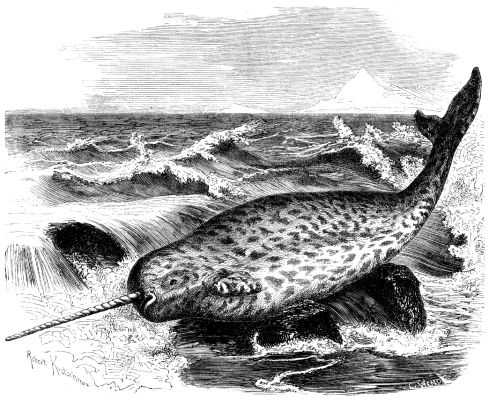 samec ima spiralasto zavit okel,dolg do vloga okla ni čisto jasnanarval dolg do hranijo se z ribami, ter sipamiKit grbavec: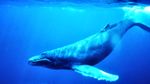 dolg 19m, težak do 45 tonje zaščiten,ker ga je lahko ujeti